TAAHHÜTNAMEFakültenize ………………….…… Eğitim - Öğretim yılında …………........ numara ile…………………………………….. Bölümüne (DGS), (Yatay Gaçiş), (ÖSYM) ile kayıt yaptırdım. Mezun olduğum (Lise-Ön Lisans) Diplomam hazır olmadığı için kayıt esnasında Fakültenize aslını teslim edemedim…………………………Eğitim-Öğretim yılı (Güz-Bahar) yarı yılı sonuna kadar diplomamın aslını getirmediğim taktirde tüm hukuki sorumluluğu kabul ediyorum.Bilgilerinizi ve gereğini arz ederim. ….…/……./20….. Adı Soyadıİmzaİrtibat No: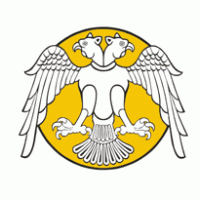 T.C.SELÇUK ÜNİVERSİTESİİLETİŞİM FAKÜLTESİ DEKANLIĞINAFORM NO: Ö022314-14TAAHÜTNAME DİLEKÇESİ